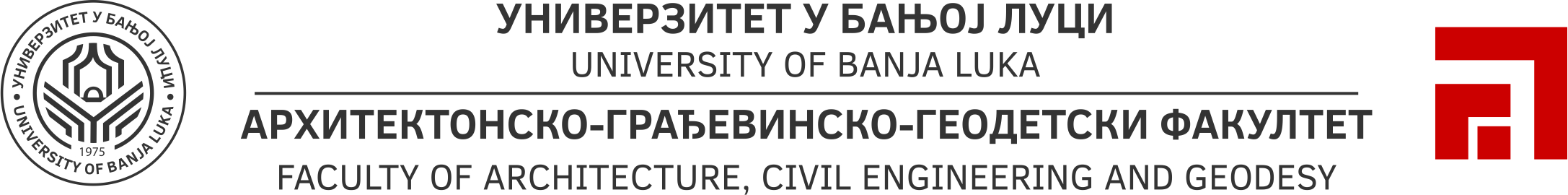 predmet:  PROJEKTOVANJE I NADZORSEMESTRALNI ZADATAKNa osnovu dostavljenog predračuna radova za izgradnju puta, uraditi:građevinski dnevnikgrađevinsku knjiguNa osnovu urađene građevinske knjige potrebno je uraditi privremenu situaciju sa prikazom vrijednosti za isplatu.GRAĐEVINSKI ODSJEK                         Školska godina 2019/2020Studenti: Grupa br.